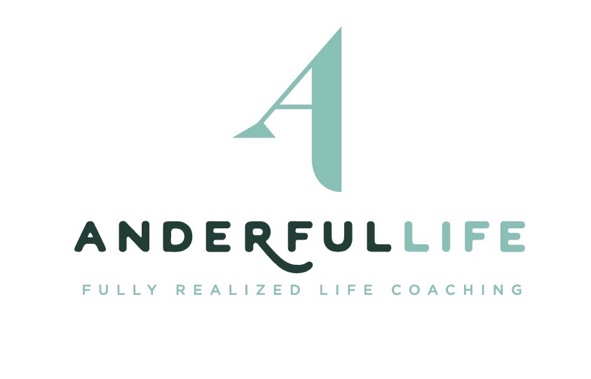 Faith Sifting Registration FormPlease type to complete form. Return completed form to kristin@anderfullife.comAbout youSession – Select the Section you’re interested ino Section 1:  Group Sessions – Fridays @ 12:00-1:15 pm. (Central Time), March 13, 20, 27, April 10 and 17 (No session April 3)Individual coaching session – Available any time on or before April 17.o Section 2: Group Sessions - Mondays @ 7:00-8:15 p.m. (Central Time), March 9 – April 6Individual coaching session – Available any time on or before April 17.Payment (Electronic Payments Only):o	Option 1 – Payment in Full ($300)o	Option 2 – Six payments of $50 each (first charged when registration is received + five remaining payments charged Monday morning that each group session meets).Electronic Payment information:Participant Consent:
I understand that my participation in Faith Sifting is voluntary, and decisions made through the process are my own. I give Anderful Life permission to charge my card as indicated above. Further, I understand that once the group has begun, there are no refunds. In the case of illness or the death of a loved one, a make-up session will be scheduled with Kristin.
__________________________________________________________   ________________________Signature									DateName:Address:Street
City, State ZipStreet
City, State ZipStreet
City, State ZipStreet
City, State ZipEmail:Phone:Is texting this number OK? YesoNooThe question(s) I’m holding is(are):Name on Card:Card:Expiration Date:Security Code (back of card): 